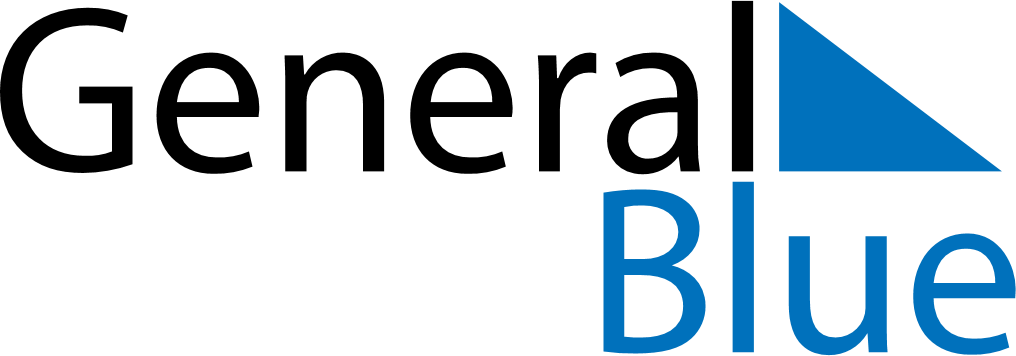 May 2029May 2029May 2029South AfricaSouth AfricaMondayTuesdayWednesdayThursdayFridaySaturdaySunday123456Workers’ Day78910111213Mother’s Day141516171819202122232425262728293031